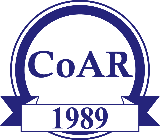 Citizens Organization for Advocacy and Resilience (COAR)RFP Reference # 031/2021(Bore wells with solar system & Water tank (10000 liters) for the 41 Refuges camp in Kabul, for UNICEF Project)(November 30, 2021)IntroductionCitizens Organization for Advocacy and Resilience (COAR) is an independent, Non-Governmental, Non-Political and Non-for-Profit charity organization, founded on the initiative of a group of Afghans in September 1989, in order to contribute towards rehabilitation process of Afghanistan. Since its establishment, COAR's strategy has evolved from providing short term emergency, relief services to long term development efforts by implementing different projects in sphere of agriculture, animal husbandry, health, education, infrastructure and many welfare projects throughout Afghanistan, which are financed by different donor agencies.Objective The objective of this Request for Proposal is to find a source that will provide the best overall value to COAR. While price is a significant factor, other criteria will form the basis of our award decision, as more fully described in the Evaluation Factors section of this Request for Proposal below.Submission Guidelines & RequirementsThe following submission guidelines & requirements apply to this Request for Proposal:First and foremost, only qualified individuals or firms with prior experience on projects such as this should submit proposals in response to this Request for Proposal.Bidders intent on submitting a proposal should so notify the representative identified on the cover page no later than [XXXXXXXX].Bidders must list at least [3] projects that are substantially similar to this project as part of their response, including references for each. Examples of work should be provided as well.A technical proposal must be provided that is not more than [10] pages. This technical proposal must provide an overview of the proposed solution as well as resumes of all key personnel performing the work. In addition, the technical proposal should provide a proposed schedule and milestones, as applicable.A financial proposal must be provided that is not more than [5] pages. This financial proposal should indicate the overall fixed price for the project.A representative that is authorized to commit bidder’s company must sign proposals.If you have a standard set of terms and conditions, please submit them with your proposal. All terms and conditions will be subject to negotiation.Proposals must remain valid for a period of [45] days.COAR anticipates selecting at least three individuals or firms to have more in-depth discussions with, and will make an award to one of these “down-selected” individuals or firms.The suppliers shall attest that they meet the eligibility criteria as mentioned above.Upon signing the proposal by the supplier or authorized representative of the supplier, the supplier agreed to follow the COAR’s code of conduct for suppliers as mentioned below in this RFP.The supplier shall bear all costs associated with the preparation and submission of his quotation and the COAR will in no case be responsible or liable for these costs, regardless of the conduct or outcome of the negotiated procedure.The language of the quotations must be English and must be on the letterhead of the supplier organization. All quotations should be submitted in sealed envelope along with all the required documents and must be properly labelled with the RFQ reference.All quotations must be submitted to the COAR main office located at Pul-e-sorkh square, Golayee Pul-E- Wahdat, House # 48, District # 3, Kabul Afghanistan.Opening and evaluationCOAR anticipates selection of the shortlisted suppliers during three working days.If you have any question or need further clarification, please contact on below email add:Email Add:  procurement@COAR.org.afPhone: 0730171960IMPORTANT: Do not send bids to the above email addresses. Only Queries and questions on this RFQ can be sent to the above address.COAR may compile or respond individually to queries and questions raised by suppliers. COAR may, at its discretion, copy any reply to a particular question to all other invited bidders at once.Bid AcceptanceCOAR reserves the right to accept or reject the whole or part of your offer without having to assign a reason whatsoever and will not be obliged to accept the lowest offer. However, COAR’s procurement department will share the reason of non-selection with the shortlisted unsuccessful bidder wherever they think it appropriate and necessary. COAR may at its discretion increase or decrease the proposed content when awarding the contract and would not expect a significant variation of the rate submitted.Project DescriptionThe Bore well with solar system along with 10000 litres GI Reservoirs and also with Supply and installation of HDPE 100 PN 10 With diameter 40mm with excavation of trench and back filling with four Tap in each bore well with solar system for the COAR organization for the 41 IDP’s Camp Project in Kabul province” an intervention supported by UNICEF. The supplier can submit a quotation for all. Contractor should deliver the materials to project site location.The contractor is required to provide the following Construction services and deliver to 6 Districts of Kabul province.Note: The Drawing is attached with RFQ, please refer to the attached drawing for better clarification, otherwise the contractor will be responsible in case of missing cost.STEEL WATER TOWER FOR 10000 LITER RESERVOIR AND HIEGH OF 5mAs mentioned in BOQ we have total 7 water supply system with solar system and Water tank and with Supply and installation of HDPE 100 PN 10 With diameter 40mm with excavation of trench and back filling with four TapRFP & Project TimelinesThe timeline of the proposal is as follows,The Last date of Project Completion is ………………… Days.Evaluation CriteriaCOAR will rate proposals based on the following factors, with cost being the most important factor:Capability CriteriaResponsiveness to the requirements set forth in this Request for ProposalCost, including an assessment of total cost of ownership, financial health (current bank balance at least 50% of the current PR value).Relevant past performance/experience. at least three similar contracts.Lowest Comparative price Lead Time Reference that we may contactTechnical and Financial proposals shall be submitted in separate envelops as a single package. COAR reserves the right to award to the bidder that presents the best value to COAR as determined solely by COAR in its absolute discretion.Exclusion from award of contracts Contracts may not be awarded to Candidates who, during this procedure:are subject to conflict of interest:are guilty of misrepresentation in supplying the information required by COAR as a condition of participation in the Contract procedure or fail to supply this information.TaxThe price given shall be inclusive of all applicable taxes. COAR will deduct tax at source while making payment as per the provisions of the contract.Performance GuaranteeThe contractor is required to submit 0% of the total contract amount as a performance guarantee to COAR upon signing of contract. The performance guarantee will be paid back to the supplier upon the successful completion of the contract.Code of ConductFollowing minimum code of conducts are required to be complied with by the supplier:Suppliers are required to comply with the applicable Local Laws,Supplier shall comply with all applicable laws, statutes, regulations, codes, etc. relating to anti-bribery and anti-corruptionSupplier shall refrain from engaging in any form of bribery or corruptionSuppliers shall minimize their negative impact on the environmentSupplier shall reduce waste of all types to the greatest extent reasonably possibleSupplier shall not discriminate its employees based on gender, age, religion, race, tribe, caste, social background, disability, nationality, political affiliation, sexual orientation, or any other personal characteristicsSupplier shall not make use of any form of forced laborSupplier does not engage in any workplace practice and conditions which violate basic rights; Physical abuse or punishment or threat of physical abuse or punishment, any kind of sexual or other harassment and other forms of intimidation are prohibitedSupplier shall not employ children younger than 15 years of age unless local minimum age law stipulates a higher age for work or mandatory schooling, in which case the higher age appliesSupplier shall provide a safe and hygienic working environmentWages paid by the Supplier must meet or exceed legal minimums and/or industry standardsWorking hours of employees must be in line with the legal requirements and / or industry standardsSupplier shall grant employees their stipulated annual leave and sick leave without any form of repercussionsSupplier shall actively purchase locally produced goods in preference to imported ones wherever reasonably possibleCOAR expects its suppliers not to engage in the sale or manufacture of anti-personnel mines or components utilized in the manufacture of anti-personnel mines.COAR expects its suppliers to recognize the freely exercised right of workers, without distinction, to organize, further and defend their interests and to bargain collectively, as well as to protect those workers from any action or other form of discrimination related to the exercise of their right to organize, to carry out trade union activities and to bargain collectively.After having read this Request for Proposal<031/2021> on behalf of my company/business, I hereby:Accept, without restrictions, all the provisions in the Request for Quotation,Provided that a contract is issued by the Contracting Authority, we hereby commit to furnish any or all items at the price offered and deliver same to the designated points within the delivery time stated above. Certify and attest that we meet the eligibility criteria stated in the Instructions. Certify and attest compliance with the Code of Conduct for Contractors mentioned in this Request for Quotation (RFQ).This declaration will be confirmed in the Contract and misrepresentation will be regarded as grounds for termination.Signature and stamp:Signed by: Bore well with solar system for the 41 Refuges campBore well with solar system for the 41 Refuges campBore well with solar system for the 41 Refuges campBore well with solar system for the 41 Refuges campBore well with solar system for the 41 Refuges campBore well with solar system for the 41 Refuges campBore well with solar system for the 41 Refuges campBore well with solar system for the 41 Refuges campBore well with solar system for the 41 Refuges campNODescriptions Descriptions Unit Quantity Quantity of wells Quantity of wells Cost/Unit (AFN.)
Cost/Unit (AFN.)
Total Cost (AFN.)
Remarks Remarks 1Well drilling with each type of machine as per ground strata requirements with diameter of (12")  depends on soil texture.Well drilling with each type of machine as per ground strata requirements with diameter of (12")  depends on soil texture.m120772Supply and installation of Casing and filter Pipe (uPVC) Class -D Dia 6 inch, Weight. The area of ​​filter joints should not exceed 40% of the total areaSupply and installation of Casing and filter Pipe (uPVC) Class -D Dia 6 inch, Weight. The area of ​​filter joints should not exceed 40% of the total aream130773River Gravel Packing from sorted gravel 3 - 6 mm round washed gravel .
 River Gravel Packing from sorted gravel 3 - 6 mm round washed gravel .
 m32.5774 Back filling for casing pipe should be clay soil without gravel stone. Back filling for casing pipe should be clay soil without gravel stone.m31.5775Compressor test for  cleaning of well around one job or until its cleaned.(Continue the activity until the desired result)Compressor test for  cleaning of well around one job or until its cleaned.(Continue the activity until the desired result)Job1776Supply and installation of submersible Pump best quality , with TDH of around (130-140)m,  4m3/ 150 head maximum, 1.5 KW, 2 HP.Supply and installation of submersible Pump best quality , with TDH of around (130-140)m,  4m3/ 150 head maximum, 1.5 KW, 2 HP.set1777Power cable with size of  (3x16)mm according to motor of pump with best quality.Power cable with size of  (3x16)mm according to motor of pump with best quality.m140778Supply and installation of HDPE pipe with size of 50mm PN 16 Supply and installation of HDPE pipe with size of 50mm PN 16 m125779Supply and installation of HDPE pipe with size of 1" (1" PN16 ) for water level determination by water level indicator with its end cap.Supply and installation of HDPE pipe with size of 1" (1" PN16 ) for water level determination by water level indicator with its end cap.m1207710solar panel best quality 250 watt (Please also consider the Cost of Solar stand is well in this item)solar panel best quality 250 watt (Please also consider the Cost of Solar stand is well in this item)No87711Pipe clamps for GI pipe with its bolts and other material and activities.Pipe clamps for GI pipe with its bolts and other material and activities.No27712Elbow HDPE PN 16 with size of 50MMElbow HDPE PN 16 with size of 50MMNo17713Plumber for all fittingPlumber for all fittingNo17714Plumbing equipment’s (Socket & elbow)Plumbing equipment’s (Socket & elbow)LS17715GI  Reservoir 10 m3 GI  Reservoir 10 m3 L.S177Total Cost (AFN.) Total Cost (AFN.) Total Cost (AFN.) Total Cost (AFN.) Total Cost (AFN.) Total Cost (AFN.) Total Cost (AFN.) NODescriptions Descriptions Unit Quantity 
Quantity of towerCost/Unit (AFN.)
Total Cost (AFN.)
1Site preparation for steel water tower (3.4X3.4)mSite preparation for steel water tower (3.4X3.4)mL.S172Excavation and compaction by compactor machine of foundation in any type of soil as per recommendation of all responsible engineers.Excavation and compaction by compactor machine of foundation in any type of soil as per recommendation of all responsible engineers.m3273Gravel for under the foundation as per recommendation of all responsible engineers.Gravel for under the foundation as per recommendation of all responsible engineers.m31.374RCC M200 for foundation columns.RCC M200 for foundation columns.m31.175PCC M150PCC M150m30.676Steel plate with size of (40x40)cm and t=12mm for connection of beams and columnsSteel plate with size of (40x40)cm and t=12mm for connection of beams and columnsNo1677Steel plate with size of (35x45)cm and t=12mm for connection of beams and columnsSteel plate with size of (35x45)cm and t=12mm for connection of beams and columnsNo1678Steel plate with size of (50x70)cm and t=12mm for connection of beams and columnsSteel plate with size of (50x70)cm and t=12mm for connection of beams and columnsNo879IPE-140 with best quality from prestigious company.IPE-140 with best quality from prestigious company.m58.5710Angle with size of (50x50x4.5)mm for steel structure.Angle with size of (50x50x4.5)mm for steel structure.m85711Steel bolts with size of (4θ16)mm with best quality from prestigious company.Steel bolts with size of (4θ16)mm with best quality from prestigious company.No16712Welding cost for jointing of beams with each other as per recommendation of all responsible engineers.Welding cost for jointing of beams with each other as per recommendation of all responsible engineers.L.S1713Supply and installation of HDPE 100 PN 10 With diameter 40mm with excavation of trench and back filling with four TapSupply and installation of HDPE 100 PN 10 With diameter 40mm with excavation of trench and back filling with four TapLS1000714Total Cost Total Cost Total Cost Total Cost Total Cost Request for Proposal Issuance DateNovember 30, 2021Last Date of Submission of ProposalDecember 04, 2021- 10:00 AMEssential CriteriaEssential Criteria1Valid Business license  Yes/No2Bank Account by name of Company/OwnerYes/No3Signed and stamped RFQ/RFP with Polices of COARYes/NoThe ContractorName of the companyAddress Telephone no. E-mail:Name of contact personDate: 